附件四、2015臺北國際書展國立大學出版社聯展主題海報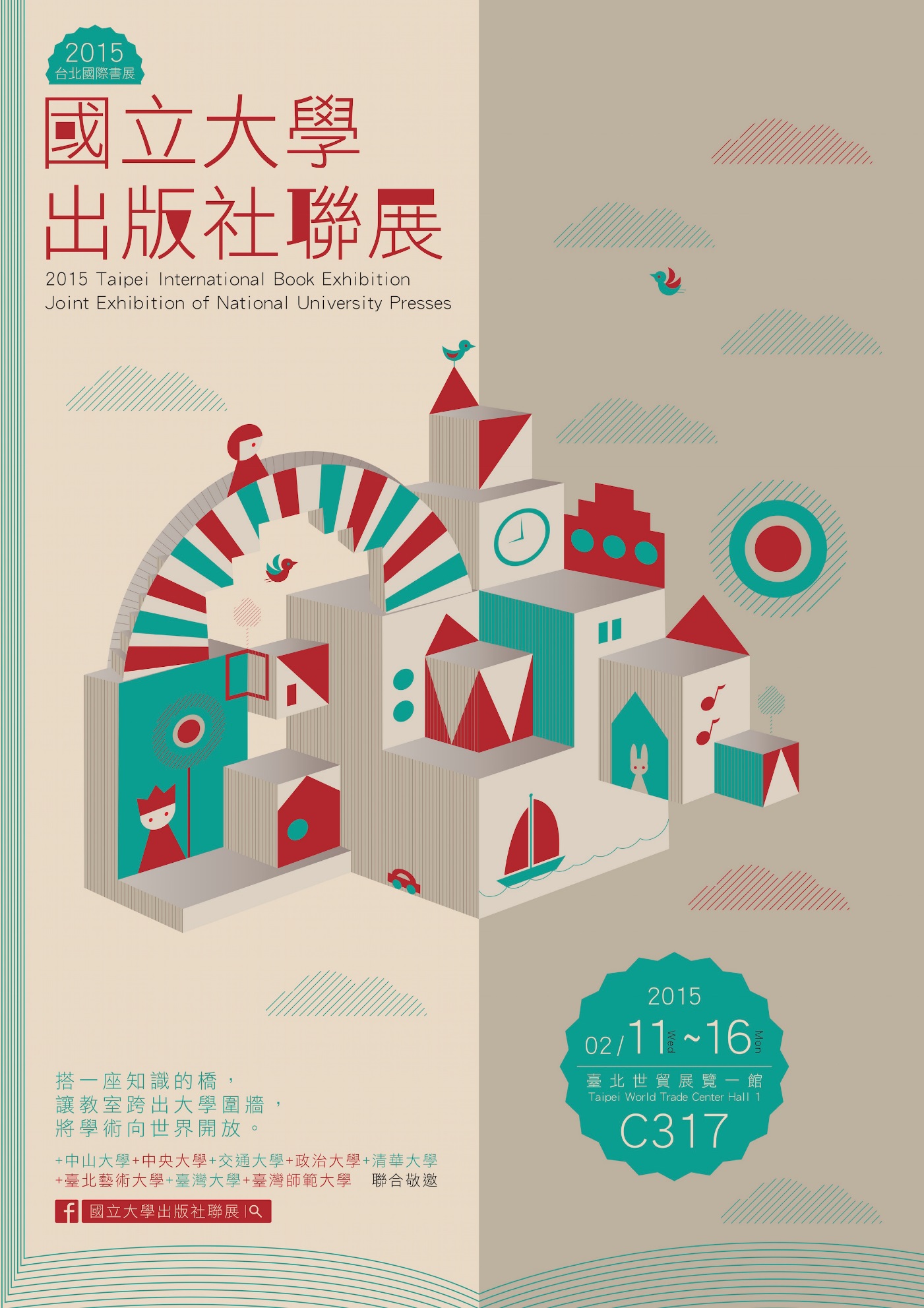 